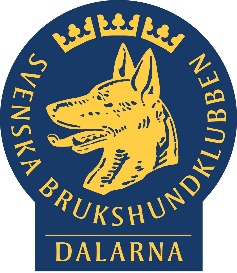 	Rutin för hantering av 72-timmarsregeln enligt GDPR	SBK DaladistriktetEnligt dataskyddsförordningen GDPR har organisationer rapporteringsskyldighet vid dataintrång. Skulle personuppgifter läcka, till exempel om någon mister sin dator eller telefon med personregister i eller om någon hackat sig in i organisationens digitala system, har vi 72 timmar på oss att anmäla detta till Datainspektionen från och med att det upptäckts. Det kan vara aktuellt att även delge detta till de drabbade.När någon upptäcker ett misstänkt dataintrång ska distriktets ordförande omgående kontaktas. I de fall ordföranden inte går att nå kontaktas vice ordförande eller annan styrelsemedlem.Om intrånget sker hos och upptäcks av Dalarnas Folkrörelsearkiv kommer de att i första hand ringa till ordförande eller sekreterare. Om de inte får tag på någon av dessa kontaktar de någon annan ur styrelsen.Ordförande eller annan ur styrelsen som fått kännedom om intrånget upprättar en anmälan på för ändamålet avsedd blankett. Blanketten går att finna i distriktets Dropbox eller på Datainspektionens hemsida https://www.datainspektionen.se/lagar--regler/dataskyddsforordningen/anmala-personuppgiftsincident/Blanketten skickas till Datainspektionen, Box 8114, 104 20 Stockholm.I de fall då det finns anledning att informera de registrerade om intrånget, exempelvis vid risk för identitetsstöld eller bedrägeri, ska detta göras omgående. 